Room risk assessment 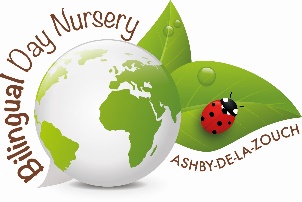 Week commencing:RiskMondayTuesdayWednesdayThursdayFridayAdditional commentsNo broken toysNo broken furnitureTrip hazards are clearHeaters are workingFingers guards onNo wires in reach of childrenSafety gate/ doors secureEscape routes clearSlipping hazardsFurniture stableFire extinguish secureHigh risk itemsInitial daily 